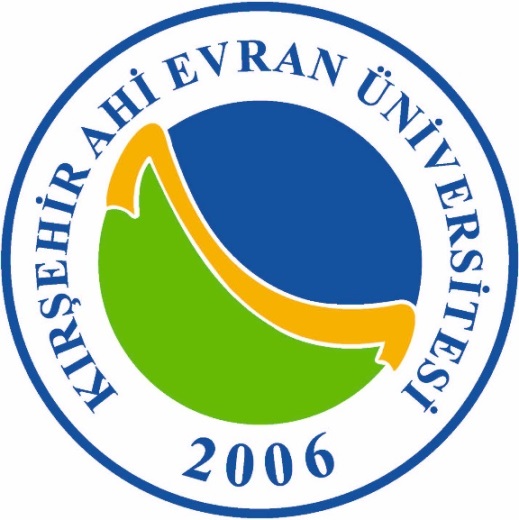 KIRŞEHİR AHİ EVRAN ÜNİVERSİTESİSAĞLIK HİZMETLERİ MESLEK YÜKSEKOKULUKURUM İÇ DEĞERLENDİRME RAPORUOCAK 2020İçindekilerGENEL BİLGİLER...................................................................................................................... 1Giriş ............................................................................................................................................. 1Amaç ............................................................................................................................................ 1İçerik ......................................................................................................................................... 1-2Raporun Hazırlanması ve Yayımlanması .................................................................................... 2EK.1 KURUM İÇ DEĞERLENDİRME RAPORU ŞABLONU ................................................ 3KURUM HAKKINDA BİLGİLER ............................................................................................. 31. İletişim Bilgileri ....................................................................................................................... 32. Tarihsel Gelişimi................................................................................................................... 3-43. Misyonu, Vizyonu, Değerleri ve Hedefleri ............................................................................. 4A. KALİTE GÜVENCESİ SİSTEMİ ...................................................................................... 5-6A.1. Misyon ve Stratejik Amaçlar..........................................................................................6-7-8A.2. İç Kalite Güvencesi ......................................................................................................8-9-10A.3. Paydaş Katılımı.........................................................................................................10-11-12 A.4. Uluslararasılaşma ................................................................................................................12B. EĞİTİM VE ÖĞRETİM ...................................................................................................12-13B.1. Programların Tasarımı ve Onayı .........................................................................13-14-15-16B.2. Öğrenci Kabulü ve Gelişimi ..........................................................................................16-17 B.3. Öğrenci Merkezli Öğrenme, Öğretme ve Değerlendirme ...................................17-18-19-20 B.4. Öğretim Elemanları ..................................................................................................20-21-22 B.5. Öğrenme Kaynakları ......................................................................................21-22-23-24-25B.6. Programların İzlenmesi ve Güncellenmesi .........................................................................25C. ARAŞTIRMA VE GELİŞTİRME .........................................................................................26C.1. Araştırma Stratejisi ........................................................................................................26-27 C.2 Araştırma Kaynakları .....................................................................................................27-28C.3. Araştırma Yetkinliği ......................................................................................................28-29 C.4. Araştırma Performansı ...................................................................................................29-30D. TOPLUMSAL KATKI...........................................................................................................30 D.1. Toplumsal Katkı Stratejisi...................................................................................................30 D.2. Toplumsal Katkı Kaynakları................................................................................................31D.3. Toplumsal Katkı Performansı..............................................................................................31 E. YÖNETİM SİSTEMİ..............................................................................................................32E.1. Yönetim ve İdari Birimlerin Yapısı ....................................................................................32E.2. Kaynakların Yönetimi ....................................................................................................33-34E.3. Bilgi Yönetim Sistemi ...................................................................................................34-35E.4. Destek Hizmetleri ................................................................................................................35E.5. Kamuoyunu Bilgilendirme ve Hesap Verebilirlik .........................................................35-36SONUÇ VE DEĞERLENDİRME ...................................................................................36-37-38GENEL BİLGİLERGirişKurum İç Değerlendirme Raporu (KİDR); kurumun yıllık iç değerlendirme süreçlerini izlemek ve beş yıl içinde en az bir defa gerçekleştirilecek dış değerlendirme sürecine esas alınmak üzere, kurum tarafından her yıl hazırlanan bir rapordur. AmaçBu raporun amacı, Sağlık Hizmetleri Meslek Yüksekokulumuzun güçlü ve gelişmeye açık yönlerinin ortaya çıkarılmasına ve iyileştirme süreçlerine katkı sağlamaktır. Bunun yanında paydaşlarla iletişim ve iş birliği, öz değerlendirme çalışmaları, kalite güvencesi kültürünün yaygınlaştırılması ve içselleştirilmesi amaçlarını taşımaktadır. İçerikKurum ne yapmaya çalışıyor?MisyonSağlık Hizmetleri Meslek Yüksekokulu olarak misyonumuz; evrensel değerlere saygılı, sağlık sektörü içerisinde gereksinim duyduğu bilgi, beceri ve donanıma sahip, gelişen ve değişen teknolojiye ayak uydurabilen, disiplinli çalışmaya açık, kaynakları etkin kullanan, toplumla bütünleşen önlisans düzeyinde üstün nitelikli mesleki açıdan yetkin, toplumsal değerlere sahip bireyler yetiştirmeyi görev edinen bir eğitim kurumu olmaktır.HedeflerÜniversitemiz 2017-2021 Stratejik Planı; 5 amaç başlığı altında toplam 29 hedef belirlenmiştir. Bu amaç ve hedeflerden yıllık performans programına göre Meslek Yüksekokulumuzun süreçleri ile ilgili olan hedeflere yönelik faaliyetler planlanmaktadır.Kurum misyon ve hedeflerine nasıl ulaşmaya çalışıyor?Üniversitemiz 2017-2021 Stratejik Planı kapsamında belirlenen amaç ve hedeflerimiz ile gerçekleştirmelerimizin, kurulan Bütünleşik Yönetim Bilgi Sistemi üzerinden aylık olarak takibi yapılmaktadır. Amaç ve hedeflerimiz doğrultusunda hazırlanan faaliyetlerimizin yıllık sonuçlarına göre gerektiğinde iyileştirmeler yapılarak bir sonraki yıl için sürekli bir şekilde hedef puanlarımızı artırmaya çalışmaktayız. Bu çalışmaların gerçekleştirilebilmesi için tüm bölümlerimizin (Tıbbi Hizmetler ve Teknikler, Terapi ve Rehabilitasyon, Sağlık Bakım Hizmetleri) bölüm başkanlarını ve Yüksekokul Sekreterini, Meslek Yüksekokulumuz Müdürünün Başkanlığında oluşturulan komisyonumuza dahil etmiş bulunmaktayız. Kurum misyon ve hedeflerine ulaştığına nasıl emin oluyor?Üniversitemiz tarafından oluşturulan Bütünleşik Yönetim Bilgi Sistemi üzerinden amaç ve hedeflerimizin gerçekleşme durumu aylık olarak takip edilmekte ve yıl sonunda net sonuç alabilmekteyiz. Yıl içerisinde yapılan 2 adet iç değerlendirme ile de Meslek yüksekokulumuz faaliyetlerinin hangi aşamada olduğunu iç değerlendiricilere aktarmaktayız.Kurum geleceğe yönelik süreçlerini nasıl iyileştirmeyi planlıyor?İyileştirme gerektiren konularda yeni faaliyetler belirleyerek (eskisinin yerine) ve yeni girişimlerde bulunularak takibi sürekli bir şekilde yapılmaktadır.Raporun Hazırlanması ve YayımlanmasıRaporun hazırlık süreci, Kurumun Dış Değerlendirme Programından en üst düzeyde fayda görmesini sağlayan önemli fırsatlardan biri olarak görülmektedir. İç değerlendirme raporunun hazırlama sürecinin kuruma katkısının arttırılması amacıyla çalışmalarda kapsayıcılık ve katılımcılığın sağlanmasına özen gösterilmiştir. Süreç yönetimi yaklaşımıyla program başkanları, bölüm başkanları, MYO Müdür yardımcıları ve idari personel içerisinden oluşturulan ekiplerle, Kurum İç Değerlendirme Raporu Hazırlama Kılavuzunda verilen birimle ilişkili olan alt başlıklar ayrıntılı olarak çalışılmıştır. KURUM HAKKINDA BİLGİLER1. İletişim BilgileriAdres: Kırşehir Ahi Evran Üniversitesi, Sağlık Hizmetleri MYO, Merkez Yerleşkesi, 40100, Merkez / KIRŞEHİRBirim Kalite Yetkilisi	: Doç Dr. Emine TANIŞ (MYO Müdürü)Birim Kalite Temsilcisi	: Erhan BOLAT (MYO Müdür Yrd.)Telefon			: 0 386 280 47 80E-Posta			: shmyo@ahievran.edu.tr2. Tarihsel Gelişimi Meslek Yüksekokulumuz 23.05.2008 yılında kurulmuş olup 2010 yılından itibaren Tıbbi Hizmetler ve Teknikler Bölümüne bağlı “İlk ve Acil Yardım Programı” ile “Tıbbi Dokümantasyon ve Sekreterlik Programlarına” öğrenci alımlarına başlanmıştır. 2011 yılından itibaren Sağlık Bakım Hizmetleri bölümüne bağlı “Yaşlı Bakım Programına” da öğrenci alımına başlanmıştır. Yine 2018-2019 eğitim öğretim yılı içerisinde, bu bölümlere ek olarak Terapi ve Rehabilitasyon Bölümü ve bu bölüme bağlı olan “Fizyoterapi programı” öğrenci alımına başlamıştır. Ayrıca, 2018-2019 eğitim ve öğretim yılı içerisinde YÖK onayı ile Tıbbi Hizmetler ve Teknikler Bölümü altında; “Optisyenlik”, “Tıbbi Laboratuvar Teknikleri”, “Elektronörofizyoloji” ve “Ortopedik Protez ve Ortez” programlarına; 2019 -2020 eğitim öğretim yılı güz dönemi başında ise Tıbbi Görüntüleme Teknikleri programına öğrenci alımına başlanmıştır. Bu programlardan, İlk ve Acil Yardım Programı, Tıbbi Dokümantasyon Sekreterlik Programı ve Yaşlı Bakım Programının ikinci öğretimleri de mevcut olup ön lisans düzeyindeki eğitim-öğretim faaliyetlerine, toplam 3 bölüm altında kurulmuş olan 9 ayrı program ile toplam 1347 kayıtlı öğrencimiz devam etmektedir. İçinde bulunduğumuz eğitim-öğretim dönemi itibariyle okulumuzda bulunan 3 farklı bölüm altında yer alan toplam 9 ayrı program için boş kontenjanımız bulunmamaktadır.3. Misyonu, Vizyonu, Değerleri ve HedefleriMisyonSağlık Hizmetleri Meslek Yüksekokulu olarak misyonumuz; evrensel değerlere saygılı, sağlık sektörü içerisinde gereksinim duyduğu bilgi, beceri ve donanıma sahip, gelişen ve değişen teknolojiye ayak uydurabilen, disiplinli çalışmaya açık, kaynakları etkin kullanan, toplumla bütünleşen önlisans düzeyinde üstün nitelikli mesleki açıdan yetkin, toplumsal değerlere sahip bireyler yetiştirmeyi görev edinen bir eğitim kurumu olmaktır.VizyonAlanında değişim ve yenilikçiliğe önder olan bilgiye, paylaşıma ve teknolojiye odaklı bir eğitim kültürü içerisinde mesleki yeterliliğin her düzeyinde rekabet edebilecek, ön lisans düzeyinde ulusal alanda tanınmak, yenilikçi ve profesyonel, toplumun sağlığı ile ilgili hizmet verebilecek, sorumluluk bilinci taşıyan güvenilir ve uyumlu ara insan gücü yetiştirmektir.DeğerlerMeslek Yüksekokulumuzun değerleri şu şekilde tanımlanmıştır;•	Bilimin önderliğine inanmış, yaratıcılığı ve özgün düşünceyi yüksekten, •	Eğitim ve öğretim programlarını hem nitelik hem de niceliksel açıdan daha ileriye götürecek yeni hedeflere, stratejilere ve eylem planlarına açık,•	Milli ve manevi değerlere saygılı,•	Akademik ve etik değerlere sahip,•	Ahilik kültürünü benimsemiş,•	Adaletli, •	Bilimsel kaliteden ödün vermeyen ve sürekli gelişmeyi destekleyen, •	Çalışanların memnuniyetini sağlayan ve mensubu olmakla gurur duyulan, •	Çevreye saygılı ve sosyal sorumluluğun bilincinde olan, •	Etik ve ahlaki değerlere sahip,•	İletişime açık, uzlaşmacı, •	Kurumsal güven, bilinç ve kültüre sahip, •	Paylaşımcı, şeffaf, hoşgörülü,•	Ülke yararına sağlık politikalarına katkıda bulunan ve geliştiren,•	Verilen hizmetlerde interdisipliner / multidisipliner çalışmayı destekleyen, bir kurumdur.HedeflerÜniversitemiz 2017-2021 Stratejik Planı; 5 amaç başlığı altında toplam 29 hedef belirlenmiştir. Bu amaç ve hedeflerden yıllık performans programına göre Meslek Yüksekokulumuzun süreçleri ile ilgili olan hedeflere yönelik faaliyetler planlanmaktadır.A. KALİTE GÜVENCESİ SİSTEMİÜniversitemiz Kalite Politikasını, “Misyon ve vizyonu doğrultusunda uluslararası standartlarda araştırmalar yapan, ihtisaslaşma alanlarına yönelik projeler yoluyla bölgesel kalkınmaya öncülük eden, insan odaklı ve yeterlilik temelli eğitim-öğretim faaliyetlerini yürüten ve paydaşlarıyla dayanışma içinde sürekli iyileştirmeyi esas alan bir kalite yönetimini taahhüt eder.” olarak belirlemiştir. Üniversitemiz misyonu, vizyonu doğrultusunda kalite politikamız temel alınarak, Meslek Yüksekokulumuz yönetiminin izlediği yol haritası,Kurum kimliğini ve kültürünü geliştirmek,•	Eğitim-öğretimde kaliteyi gözetmek,•	Sağlık alanında tercih edilen öğrenciler yetiştirmek,•	Açık ve şeffaf yönetim modeli benimsemek,•	Paydaş çıkarlarını gözetmek,•	Gelişime açık projeler üretmek ve üretilen projeleri desteklemek,•	Kaynakları verimli bir şekilde kullanmak, olarak belirlenmiştir. 2016 yılından itibaren ISO 9001:2015 Kalite Yönetim Sistemi çalışmalarına başlanması ile Meslek Yüksekokulumuzun Kalite Komisyonu oluşturulmuş ve Üniversitemiz yönetimi tarafından belirlenen kalite politikamız ile kalite güvence sistemi garanti altına alınmıştır. Üniversitemiz Stratejik planlarda belirlenen amaç ve hedefler, kalite politikası doğrultusunda ve kalite ekibi tarafından yapılan SWOT analizi ışığında kalite faaliyetleri yürütülmektedir. Performans göstergeleri ve izleme süreçleri yardımıyla faaliyetlerin gerçekleştirilme durumları belirlenmektedir. İyileştirme gerektiren durumlar aylık rutin toplantılarla tespit edilip müdahale edilmektedir. Yapılan iyileştirmeler Planlama, Uygulama, Kontrol Etme ve Önlem Alma (PUKÖ) döngüsüne uygun şekilde yürütülmektedir. Bu süreç Kurum tarafından belirlenen “Süreç Performans Parametrelerinin” aylık kontrolleri ile denetlenmektedir. Meslek Yüksekokulumuz 2018 yılında belirlenen kalite temsilcisi ve kalite komisyonu 2019 yılında da faaliyetlerine devam etmektedir. Meslek Yüksekokulumuzun kalite komisyonu her bölümü, akademik ve idari birimi kapsayacak şekilde oluşturulmuştur.A.1. Misyon ve Stratejik AmaçlarMeslek Yüksekokulumuz Ahi Evran üniversitesi stratejik plan kapsamında, süreç yönetimi, risk yönetimi ve izleme değerlendirme faaliyetlerini içerecek şekilde planlanmaktadır. 	Üniversite Stratejik planı doğrultusunda yönetmeliklere uygun olarak aktivite planları hazırlanmaktadır. Belirlenen amaç ve hedeflerin gerçekleşmesinden emin olunması adına ölçülebilir nitelikte olmalarına yüksek düzeyde önem verilmekte ve bu amaçla performans göstergeleri belirlenmektedir. Performans göstergelerinde elde edilen sayısal değerlendirmeler amaç ve hedeflere hangi oranda yaklaşıldığını açıkça ortaya koymaktadır. Bu sayıların önceki yıllarla kıyaslaması yapılarak gelişim ivmesi ölçülmekte ve izlenmektedir. Yine her yılsonunda yapılan değerlendirmede faaliyetler takip edilmekte ve gerekli görüldüğünde düzenlemeler yapılmakta, yeni faaliyetler ve temrinler belirlenmektedir.A.1.1. Misyon, vizyon, stratejik amaç ve hedeflerOlgunluk düzeyi:4Kanıtlar- Üniversite Stratejik Planı- Stratejik hedefler-(http:sgdb.ahievran.edu.tr/dosyalar/Stratejik-Plan-2501177FLASH/indeks.html)-Performans Raporları(http:sgdb.ahievran.edu.tr/index.php/2011-08-28-14-26-12/stratejik-plan-izleme-ve-değerlendirme-raporlar)-Uygulanan anketler(Öğrenci/Paydaş/Çalışan Memnuniyet Anketleri)A.1.2. Kalite güvencesi, eğitim öğretim, araştırma geliştirme, toplumsal katkı ve yönetim sistemi politikalarıYüksekokulumuz Üniversitemiz kalite güvence sistemi eğitim, öğretim, toplumsal katkı, insan kaynakları bilgi güvenliği gibi politikaları uygulamaktadır. Gerçekleşmelere yönelik birim faaliyet planları performans hedefleri belirlenerek takibi sağlanmaktadır. Henüz bunların birbirleri ile ilişkilendirmesinin sağlandığı bir sistem oluşturulamamıştır.Olgunluk düzeyi:3Kanıtlar-Politika belgeleri -Politika belgelerinin web sayfasından ilişkilendiğine yönelik göstergeler-(https:Kalite 2. ahievran.edu.tr/İçerik/PolitikalarA.1.3. Kurumsal performans yönetimiÜniversitemizde kalite yönetim sistemi kapsamında, performans göstergeleri stratejik planla uyumlu hale getirildi. Belirli periyotlar halinde performans gerçekleşmeleri ve takibi yapılmaktadır. Gerçekleşme sonuçlarının amaç ve hedeflere ulaşmayı ne ölçüde sağladığı gözlenmektedir. Yapılan İzleme ve değerlendirme sonuçlarına göre gerektiği yerlerde iyileştirme faaliyetleri açılmakta ve yönetim gözden geçirme süreçleri etkin olarak uygulanmaktadır. Bu konuda Yüksekokulumuz İzleme ve Değerlendirme Komisyonu çalışmalarını etkin bir şekilde sürdürerek Yüksekokulumuzda kendi iç değerlendirmesini yapmaktadır. Olgunluk düzeyi:3Kanıtlar-Performans göstergeleri (stratejik plan/süreç/faaliyet planı/Performans parametreleri)-Performans göstergelerinin birimler ve kurum ölçeğinde gerçekleşme düzeyi(stratejik plan/süreç/faaliyet planı/performans gerçekleşmeleri)-Yıllık raporlar (Yönetim gözden geçirme/İç değerlendirme raporları)-Performans programı raporu, faaliyet raporu-İyileştirme uygulamaları (Memnuniyet yönetim sistemi)A.2. İç Kalite GüvencesiA.2.1. Kalite KomisyonuBirim kalite, süreç, risk ve izleme/değerlendirme komisyonları oluşturulmuştur. Komisyon çalışmalarının kapsayıcı ve katılımcı olması tüm akademik ve idari personel ile sınıf temsilcisi öğrencilerimiz sürece katılmaktadır, ayrıca bütün öğrencilere derse giren öğretim elemanları yolu ile bilgilendirme yapılmaktadır.  Olgunluk düzeyi:4Kanıtlar-Kalite komisyonları çalışma usul ve esasları-Birim düzeyinde kalite komisyon yapılanmaları (Birim kalite, süreç, risk ve izleme/değerlendirme komisyonları)-Kalite Komisyonları çalışmalarına katılan kurum iç ve dış paydaşların katılımını gösteren belgeler( Toplantı kayıtları ve belgeler)A.2.2. İç kalite güvencesi mekanizmaları (PUKÖ çevrimleri, takvim, birimlerin yapısı)Planla Uygula Kontrol Et- Önlem Al olan (PUKÖ) döngüsü Meslek Yüksekokulumuzda etkin olarak sağlanmaktadır. Kontrol etme boyutu, uygulamaların aylık birim/bölüm kalite komisyonlarında değerlendirme, ilk altı aylık ve yıllık gözden geçirmeler, yılda iki kez yapılan ve tüm birimleri kapsayan iç değerlendirmeler, anketler, yönetimi gözden geçirme toplantısı ve memnuniyet yönetim sistemine gelen geri bildirimler ile yapılmaktadır.  Bu döngünün izlenmesi ve değerlendirilmesi BYBS sistemi üzerinden sağlanmaktadır.Olgunluk düzeyi:4Kanıtlar-Kalite süreçleri-Öz değerlendirme raporları-Anket sonuçları- Memnuniyet yönetim sistemi-Paydaş toplantı tutanakları (Topluma Hizmet Uygulamaları değerlendirme formları)A.2.3. Liderlik ve kalite güvencesi kültürüMeslek Yüksekokulumuz yönetimi kalite yönetim sistemi çalışmaları kapsamında etkin rol üstlenmektedir. Müdür, Müdür Yardımcımız, Yüksekokul sekreterimiz, akademik ve idari personelimiz kalite komisyonlarında görev yapmaktadır. Olgunluk düzeyi:4Kanıtlar-Meslek Yüksekokulumuzdaki kalite kültürünü geliştirmeye yönelik yapılan iyileştirme raporları-Paydaş katılımı dokümanlarıA.3. Paydaş KatılımıMeslek Yüksekokulumuz sınıf temsilcilerinin Kalite Komisyonu toplantılarına katılımları sağlanarak, görüş ve önerileri alınmaktadır. İç ve dış paydaşlarımıza yönelik olarak,  başta Kırşehir Ahi Evran Üniversite Eğitim ve Araştırma Hastanesi, İl Sağlık Müdürlüğü ve Huzurevi gibi diğer yakın paydaşlarla işbirliği geliştirilmekte ve çalışmalar devam etmektedir.A.3.1. İç ve dış paydaşların kalite güvencesi, eğitim ve öğretim, araştırma ve geliştirme, yönetim ve uluslararasılaşma süreçlerine katılımıKurumdaki tüm süreçlere ve karar almalara paydaşların katılımı kurumdaki bütüncül kalite yönetimi kapsamında yürütülmekte ve paydaş katılımı uygulamalarından elde edilen bulgular izlenerek paydaşlarla birlikte değerlendirilmekte ve izleme sonuçlarına göre önlem alınmaktadır.Meslek yüksekokulumuzun iç paydaşları;Öğrenciler,Akademik Personel, İdari Personel,Dış paydaşları;Mezunlar,Üniversitemizin ve Yurtiçi-Yurtdışı Diğer Üniversitelerin Meslek Yüksekokulumuz ile ilişkili Okul ve Bölümleri,İl Sağlık Müdürlüğü ve bu Müdürlüğe Bağlı Kuruluşları,Ahi Evran Eğitim ve Araştırma Hastanesi,Kırşehir Aile, Çalışma ve Sosyal Hizmetler İl Müdürlüğü ve Bağlı Kuruluşları,Şehir Halkı,olarak belirlenmiştir. Bu paydaş listesine göre yıllık “Paydaş İlişkileri” kapsamında Bölümlerimiz tarafından yapılması düşünülen faaliyetler belirlenip takibi yapılmaktadır. Kalite Koordinatörlüğü tarafından belirlenen dönemlerde iç paydaş memnuniyetini ölçmek için “Öğrenci ve Çalışan Memnuniyeti Anketleri” ve dış paydaşlarımıza yönelik “Dış Paydaş Memnuniyet Anketleri” yapılmaktadır ve sonuçları web sitemizde yayınlanmaktadır. Ayrıca sonuçlarına göre “İyileştirme Çalışmaları” planlanıp takibi Kalite Komisyonumuz tarafından yapılmaktadır. *Meslek yüksekokulumuz “Memnuniyet Yönetim Sistemi” kapsamında, iç ve dış paydaşlarımızdan gelen “Öneri, İstek veya Şikayet” türünden talepleri düzenli olarak kayıt altına almaktadır. Gelen talepler değerlendirilip ilgili paydaşa geri dönüşler mümkün olan en kısa sürede yapılmaya çalışılmaktadır. Üniversitemizin “Mezun Takip Sistemi” üzerinden mezunlarla iletişim ağı her geçen gün artmaktadır. Olgunluk düzeyi:3Kanıtlar-İç ve dış paydaşlar toplantı doküman ve tutanakları, anketler-Paydaş geri bildirimleri ( Memnuniyet yönetim sistemi)-Mezun izleme sistemi A.4. UluslararasılaşmaKurumda tanımlı bir uluslararasılaşma politikası bulunmamaktadır.A.4.2. Uluslararasılaşma süreçlerinin yönetimi ve organizasyonel yapısıKurumun uluslararasılaşma süreçlerinin yönetimi ve organizasyonel yapısına ilişkin planlamalar bulunmamaktadır.Olgunluk Düzeyi:1A.4.3. Uluslararasılaşma kaynaklarıKurumun uluslararasılaşma faaliyetlerini sürdürebilmesi için uygun nitelik ve nicelikte fiziki, teknik ve mali kaynakları bulunmamaktadır.Olgunluk Düzeyi:1A.4.4. Uluslararasılaşma perfomansının izlenmesi ve iyileştirilmesiKurumda uluslararasılaşma performansının izlenmesine ve değerlendirmesine yönelik planlamalar ve tanımlı süreçler bulunmamaktadır.Olgunluk Düzeyi:1B. EĞİTİM VE ÖĞRETİMB.1. Programların Tasarımı ve OnayıProgram yeterlikleri Türkiye Yükseköğretim Yeterlilikler Çerçevesiyle uyumlu bir şekilde hazırlanmakta ve bu yeterliklerle ders öğrenme çıktıları arasındaki ilişkilendirme tüm izlencelerde gösterilmektedir. Bu çerçevede hazırlanan ve her dönem güncellenen izlencelere ve programların eğitim amaçlarını ve kazanımlarını gösteren bağlantılara yüksekokulumuz AKTS sayfasından ulaşılabilmektedir.Meslek Yüksekokulumuz iç paydaşları; öğretim üyeleri, öğretim görevlileri ve öğrenciler dış paydaşlar ise; mezunlar ve işverenler olarak tanımlanmıştır. Bologna kriterlerine uyum sürecinde tüm iç ve dış paydaşların görüşleri toplantılar yoluyla alınarak programlar gözden geçirilmiş ve ders programlarının Bologna sürecine uygun hale getirilmesi sağlanmıştır. Bu amaçla oluşturulan  eğitim komisyonlar sistematik olarak Türkiye’nin ve dünyanın önde gelen öğretim kurumlarının benzer programlarını incelemiş, mezunların ve iş dünyasının görüşleri alınmış ve öğrenci talepleri değerlendirmeye alınmıştır. Alınan görüşler Türkiye Yükseköğretim Yeterlilikler Çerçevesinde belirlenen kriterler, Ulusal ve Alan Yeterlilikleri dikkate alınarak program yeterlilikleri belirlenmiş ve bu yeterliliklerle uyumlu ders programları oluşturulmuştur.Programların tasarımında paydaş görüşleri anketler, toplantı tutanakları vb. yöntemlerle alınmaktadır. Öğrenci aldığı derslerle iş ortamına ve hazırlandığından İç ve dış paydaşların ihtiyaç ve deneyimleri eğitim programının belirlenmesinde bu görüşler en üst seviyede bir katkı sağlamaktadır. Meslek Yüksekokulumuz programlarının eğitim amaçları ve kazanımları Ahi Evran Üniversitesi Sağlık Hizmetleri Meslek Yüksekokulu web sitesinde Bilgi Paketi sayfasında kamuoyuna açık bir şekilde ilan edilmektedir. Öğrencilerimizin yurt içinde gerçekleştirebilecekleri uygulama yükleri de belirlenmiş ve programlarımızın toplam iş yüküne dahil edilmiştir.B.1.2. Program amaçları, çıktıları ve programın TYYÇ uyumuTüm programların amaçları, çıktıları ve bunların TYYÇ uyumuna ilişkin sürdürülebilir ve olgunlaşmış uygulamalar kurumun tamamında benimsenmiştir; bu kapsamda kurumun kendine özgü, yenilikçi ve diğer kurumlar tarafından örnek alınan uygulamalar bulunmaktadır.Olgunluk düzeyi:4Kanıtlar-İç ve dış paydaşlar toplantı doküman ve tutanakları, anketler-Paydaş geri bildirimleri ( Memnuniyet yönetim sistemi)B.1.3. Ders kazanımlarının program çıktıları ile eşleştirilmesiDers kazanımları ile program çıktıları açık, anlaşılır, gerçekçi ve sürdürülebilir şekilde eşleştirmiş ve tüm programlarda içselleştirilmiştir; bu kapsamda kuruma özgü, yenilikçi ve diğer kurumlar tarafından örnek alınan uygulamalar bulunmaktadır.*“Bologna Bilgi Sistemi” üzerinden programların yeterlilikleri ile ders öğrenme çıktıları arasındaki ilişkilendirmeleri (Programların eğitim amaçları, öğrenme çıktıları, mezun bilgi, beceri ve yetkinlikleri) gösteren ders bilgi paketleri de https://obs.ahievran.edu.tr/oibs/bologna/ web sayfasında paylaşıma açık ve erişilebilir durumdadır. Olgunluk düzeyi:4Kanıtlar-https://obs.ahievran.edu.tr/oibs/bologna/B.1.4. Programın yapısı ve ders dağılım dengesi (Zorunlu-seçmeli ders dağılım dengesi; alan ve meslek bilgisi ile genel kültür dersleri dengesi, kültürel derinlik kazanma, farklı disiplinleri tanıma imkanları)Program yapısı ve dengesine ilişkin uygulamalar tüm programlarda, sistematik olarak izlenmekte ve izleme sonuçları paydaşlarla birlikte değerlendirilerek önlem alınmakta ve sürekli olarak güncellenmektedir.Bologna Bilgi Sistemi” üzerinden programların yeterlilikleri ile ders öğrenme çıktıları arasındaki ilişkilendirmeleri (Programların eğitim amaçları, öğrenme çıktıları, mezun bilgi, beceri ve yetkinlikleri) gösteren ders bilgi paketleri de https://obs.ahievran.edu.tr/oibs/bologna/ web sayfasında paylaşıma açık ve erişilebilir durumdadır. *Bologna süreci kapsamında Meslek Yüksekokulumuz Bölüm ders müfredatlarının güncellenmesinde, öğrenci merkezli öğretim ilkesinin esas alınmasına dikkat edilmiştir. 	*Bologna sisteminde derslerin iş yüküne dayalı kredi değerleri (AKTS) mevcuttur. *Kurum içi eğitim programlarında ya da eğiticilerin eğitimi programı kapsamında Meslek Yüksekokulumuz akademik ve idari personeli, personel daire başkanlığı tarafından düzenlenen hizmet içi eğitim programlarına katılımı sağlanmaktadır.*Bölümler bazında kurum dışından alanında uzman ve tecrübeli kişiler davet edilerek hem öğrencilerin motivasyonunun artması ve hem de akademik personelin “bilimsel ortak çalışma” yapma imkanı bulması sağlanmaya çalışılmaktadır.*Bütün öğretim elemanlarının danışmanlık saatleri belirlenerek, ilan edilmiştir. Öğrenci bilgilendirme çalışmaları bulunmaktadır.	Olgunluk düzeyi:4	Kanıtlar	-https://obs.ahievran.edu.tr/oibs/bologna/B.1.5. Öğrenci iş yüküne dayalı tasarımÖğrenci iş yükünün belirlenmesinde dersin özelliklerine göre okul içi ve okul dışında, her türlü iş ve etkinliklerde harcayacağı zaman dikkate alınarak AKTS hesaplaması yapılmaktadır. Bu kapsamda ders süresince geçirilen zaman, ders dışında yapılacak ödev, proje, uygulama, bireysel performans, vb. etkinlikler ile sınavlar için harcanacak zaman öğrenci iş yükü hesaplamasında göz önünde bulundurulmaktadır.Olgunluk düzeyi:4Kanıtlar-(https://www.yok.gov.tr/DocumentYayınlar/yayınlarımız/avrupa-transfer-sistemi.pdf )-https://obs.ahievran.edu.tr/oibs/bologna)B.1.6. Ölçme ve değerlendirmeMeslek Yüksekokulumuz, programlarını öğrencilerin öğrenim sürecinde aktif rol almalarını teşvik edecek şekilde yürütmelidir. Öğrencilerin başarı ölçme ve değerlendirmesi de bu yaklaşımı yansıtmalıdır. Meslek Yüksekokulumuz, Ahi Evran Üniversitesi Bologna Süreci Uyum Çalışmaları Program Bilgi Paketi ve Ders Bilgi Paketi Hazırlama Kılavuzuna göre hazırlanmaktadır.Öğrencilerimize yönelik Staj ve iş yeri deneyiminin sağlanması amacıyla Aile Ve Sosyal Politikalar Bakanlığı ve İl Sağlık Müdürlüğü bünyesindeki birçok kurum ile işbirliği sağlanarak staj ve istihdam imkânı sağlanmaktadır. Meslek Yüksekokulumuza kayıtlı tüm öğrencilerimiz akademik kariyeri boyunca kendisini akademik anlamda asiste edecek bir danışmana sahiptir. Danışman, öğrenciye seçeceği dersler konusunda yardımcı olur ve programı tamamlaması için gerekli akademik planı oluşturmasında yol gösterir. Danışman, ayrıca öğrenciye yüksekokul politikası, kuralları, Yüksekokulda açılmış bulunan programlar, kariyer fırsatları vb. konularda da rehberlik eder.Meslek Yüksekokulumuzda Başarı ölçme ve değerlendirme yöntemi (BÖDY) sınav (yazılı, sözlü, uygulama ve uygulama kayıtları) yöntemi ile tasarlanmaktadır. Bu süreçler öğrencilere web sitesi ve ders öğretim görevlileri tarafından ilan edilmektedir.  Meslek Yüksekokulu Önlisans Eğitimi ve Sınav Yönetmeliği ile ortaya konmuştur. Bu yönetmelikler web sitesinde yer almaktadır.Öğrencinin mezuniyet koşulları  için “Ahi Evran Üniversitesi Ön Lisans ve Lisans Öğretim ve Sınav Yönetmeliği” ve anılan yönetmeliğe uygun hazırlanan yönerge, uygulama esasları ve ilkeler rehber alınmaktadır.  Her programın kendi içinde oluşturduğu eğitim amaçları ve öğrencilerin öğrenme deneyimlerinden sonra kazanmaları gereken bilgi, davranış ve deneyimlerinin neler olması gerektiğine yönelik öğrenme çıktılarına ilişkin taahhüt, dersi veren öğretim elemanının denetimindedir. Bu nedenle öğrenme çıktılarının hazırlanma aşamasında eğitim sonucunda öğrencinin kazanması gereken bilgi, beceri, davranış ya da deneyimlerinin, gözlenebilir ve ölçülebilir bir şekilde tanımlanmış olmasına dikkat edilmektedir. Eğitim sürecinin sonunda gerçekleştirilen yazılı ya da uygulamalı sınavlar ile öğrenme çıktılarına ulaşılıp ulaşılmadığının değerlendirilmesi yapılmaktadır. Öğrencinin devamını veya sınava girmesini engelleyen haklı ve geçerli nedenlerin oluşması durumunu kapsayan açık düzenlemeler yine “Ahi Evran Üniversitesi Ön Lisans ve Lisans Öğretim ve Sınav Yönetmeliği” ile hüküm altına alınmıştır.Meslek Yüksekokulu bünyesinde bir şikayet kutusu bulunmaktadır. Oluşturulan komisyon tarafından belli zamanlarda açılarak değerlendirilmektedir.Öğrenme çıktılarının hazırlanma aşamasında eğitim sonucunda öğrencinin kazanması gereken bilgi, beceri, davranış ya da deneyimlerinin, gözlenebilir ve ölçülebilir bir şekilde tanımlanmış olmasına dikkat edilmektedir. Eğitim sürecinin sonunda gerçekleştirilen yazılı ya da uygulamalı sınavlar ile öğrenme çıktılarına ulaşılıp ulaşılmadığının değerlendirilmesi yapılmaktadır.    Olgunluk düzeyi:4Kanıtlar-	https://obs.ahievran.edu.tr/oibs/bologna)   B.2. Öğrenci Kabulü ve GelişimiB.2.1. Öğrenci kabulü ve önceki öğrenmenin tanınması ve kredilendirilmesi (Örgün eğitim, yaygın eğitim ve serbest öğrenme yoluyla edinilen bilgi ve beceriler)Meslek yüksekokulumuz tarafından, öğrenci kabullerine yönelik açık kriterler belirlenmiş olup; diploma, derece ve diğer yeterliliklerin tanınması ve sertifikalandırılması ile ilgili olarak önceden tanımlanmış ve yayımlanmış kuralları tutarlı ve kalıcı bir şekilde uygulamaktadır. Meslek Yüksekokulumuz öğrenci alımları YKS (TYT), merkezi yerleştirme puanına göre yatay geçiş ve kurumlar arası yatay geçiş yoluyla yapılmakta olup, söz konusu sistemlerle ilgili ana kriterler Yükseköğretim Kurulu tarafından belirlenmiştir. Özellikle yatay geçişlerle ilgili duyurular Üniversitemizin web sayfası üzerinden duyurulmaktadır.Olgunluk düzeyi:4Kanıtlar-https://ef.ahievran.edu.tr/)-https://www.osym.gov.tr/B.2.2. Diploma, derece ve diğer yeterliliklerin tanınması ve sertifikalandırılması	Başarı ölçme ve değerlendirme yöntemi (BDY) ile ilgili olarak her dersin Bologna tanımlarında, ölçme ve değerlendirmenin nasıl yapılacağı tanımlanmıştır.		Eğitim-Öğretim Sınav Yönetmeliği ve Bologna sisteminde “öğrencinin derslerdeki başarılı olma durumu” ve “öğrencinin mezuniyet koşullarını sağlama şartları” ile ilgili maddeler açıktır ve ilgili süreçler tanımlıdır.Olgunluk düzeyi: 4 Kanıt-	(https://obs.ahievran.edu.tr/oibs/bologna/)B.3. Öğrenci Merkezli Öğrenme, Öğretme ve DeğerlendirmeB.3.1. Öğretim yöntem ve teknikleri (Aktif, disiplinlerarası çalışma, etkileşimli, araştırma/öğrenme odaklı)		Bologna sürecinde yapılan çalışmalar öğrenci merkezli eğitim için yapılan çalışmalardır.  Öğrenci merkezli eğitim esastır. Okuldaki tüm eğitim, öğretim ve yönetim hizmetleri bu esasa göre düzenlenmiştir. Türk eğitim sisteminin yenileşme arayışlarına cevap vermek ve öğrenci başarısının nitelik olarak artırılması hedefini gerçekleştirmek üzere öğrenci merkezli eğitim öngörülmektedir. Olgunluk düzeyi:4Kanıtlarhttps://obs.ahievran.edu.tr/oibs/bologna)B.3.2. Ölçme ve değerlendirme (Öğrencilerin özelliklerine ve öğrenme düzeylerinegöre farklılaştırılmış alternatif ölçme yöntem ve tekniklerine yer verme gibi)		Başarı ölçme ve değerlendirme yöntemi (BDY) ile ilgili olarak her dersin Bologna tanımlarında, ölçme ve değerlendirmenin nasıl yapılacağı tanımlanmıştır.		Eğitim-Öğretim Sınav Yönetmeliği ve Bologna sisteminde “öğrencinin derslerdeki başarılı olma durumu” ve “öğrencinin mezuniyet koşullarını sağlama şartları” ile ilgili maddeler açıktır ve ilgili süreçler tanımlıdır.		Personel daire başkanlığının tarafından planlanan eğitimlere Akademik ve idari personellerin katılım sağlanmaktadır. 		Doğru, adil ve tutarlı değerlendirmeyi, öğrenci devamsızlığı/sınava girmeyi engelleyen nedenler eğitim öğretim sınav yönetmeliğinde tanımlanmıştır. Bütün süreçler akademik takvimde ilan edilmektedir. Olgunluk düzeyi:4Kanıtlar-   https://obs.ahievran.edu.tr/oibs/bologna)B.3.3. Öğrenci geri bildirimleri (Ders-öğretim üyesi-program-genel memnuniyet anketleri, talep ve öneri sistemleri)Programlar ve derslerle ilgili paydaş geri bildirimlerini almak için Kalite Koordinatörlüğü tarafından yapılan “Öğrenci Memnuniyet Anketi” sonuçları web sayfamızda paylaşılmaktadır. Anket sonuçlarına yönelik iyileştirme faaliyetleri belirlenip Kalite Komisyonumuz tarafından takibi yapılmaktadır. Ayrıca Meslek Yüksekokulumuzun Bölümleri için yıllara göre tercih edilme oranları izlenmektedir. 	          Meslek Yüksekokulumuzda eğitim-öğretimine devam eden engelli öğrencilere yerleşke ve eğitim hayatlarında destek verilmesi amacıyla ve diğer öğrencilerle benzer koşullarda akademik çalışmalarını sürdürebilmelerini sağlamak amacıyla Üniversitemiz Sağlık Kültür ve Spor Daire Başkanlığına bağlı “Engelli Öğrenci Birimi” bulunmaktadır. Ayrıca engelli öğrencilere yönelik gerekli fiziki çalışmalar yapılmış ve gerekli iyileştirmelerin yapılmasına devam edilmektedir. Olgunluk düzeyi:4Kanıtlarhttps://bybs.ahievran.edu.tr/kalite yönetim sistemi /edit Memnuniyet Yönetimi)B.3.4. Akademik danışmanlık		Her Eğitim-Öğretim Dönemi Başında, Bölüm/Anabilim dalındaki bütün öğretim elemanlarının danışmanlık saatleri belirlenerek Öğrenci Bilgi Sisteminde ilan edilmektedir. Ayrıca öğrenci bilgilendirme çalışmaları bulunmaktadır.	             Meslek Yüksekokulumuz öğrencilerine yönelik akademik danışmanlık hizmetleri etkin şekilde sunulmakta ve öğrencilerin akademik gelişimleri izlenmektedir. Bölüm Başkanınca kaydını yaptıran her öğrenci için ilgili bölümün öğretim üyeleri veya öğretim görevlileri arasından yönetim kurulunca bir akademik danışman atanır. Belirlenen “akademik danışmanlık saatinde”, öğrenci danışmanından her türlü destek sağlanır. Olgunluk düzeyi:4Kanıtlar  -	Danışmanlık toplantıları, -Öğrenci memnuniyet anketleri ve iyileştirme çalışmalarıB.4. Öğretim ElemanlarıB.4.1. Atama, yükseltme ve görevlendirme kriterleriAtama ve yükseltmeler üniversitemizin ilgili yönergesi doğrultusunda yürütülmektedir. Ders görevlendirmelerinde öncelikle öğretim elemanının uzmanlık alanı (yüksek lisans ve doktora) dikkate alınmaktadır. Bununla birlikte öğretim elemanlarının haftalık ders yükleri de ders görevlendirmelerinde göz önünde bulundurulmaktadır. Olgunluk düzeyi:4Kanıtlar(https://www.yok.gov.tr/Document/Akademik/Atanma Kriterleri/kirşehir ahievran kriter pdf.)B.4.2. Öğretim yetkinliği (Aktif öğrenme, ölçme değerlendirme, yenilikçi yaklaşımlar, materyal geliştirme, yetkinlik kazandırma ve kalite güvence sistemi)Üniversitemiz Kalite Koordinatörlüğü tarafından düzenli olarak ve tüm personelin katılımının sağlanacağı şekilde her yıl Kalite Yönetim Sistemi konusunda Temel Eğitimler verilmektedir.Üniversitemiz Personel Daire Başkanlığı tarafından, tüm personelimize hizmet içi eğitimler verilerek personelimizin yetkinliği artırılmaktadır.Olgunluk düzeyi:4KanıtlarB.4.3 Eğitim faaliyetlerine yönelik teşvik ve ödüllendirmeAkademik personelin bilimsel faaliyetleri kapsamında yaptığı basılı yayın, ulusal veya uluslararası bildiri, yürüttüğü veya araştırmacı olarak görev yaptığı proje sayıları istatistik olarak tutulmakta olup yıllara göre karşılaştırma yapılmaktadır. Meslek yüksekokulumuzun araştırma performansının değerlendirilmesi hususunda, akademik teşvik ödeneği yönetmeliği 14.12.2015 tarihinde yürürlüğe girmiştir. Bu faaliyetlerden alınan puanlara göre akademik teşvikler ödenmektedir. Olgunluk düzeyi:4KanıtlarB.5. Öğrenme KaynaklarıB.5.1. Öğrenme kaynakları		Kampüs içerisinde yer alan üniversitemiz kütüphanesi bu ihtiyacı karşılamaktadır. Öğrencilerimiz kütüphane hizmetlerinden ücretsiz ve sınırsız yararlanmaktadır.Olgunluk düzeyi:4Kanıtlar-https://kutuphane.ahievran.edu.tr/B.5.2. Sosyal, kültürel, sportif faaliyetlerÜniversitemizde ve Meslek Yüksekokulumuzda Öğrencilerin kullanımına yönelik Öğrenci Yemekhanesi ve Öğrenci Yurdu bulunmaktadır. Ayrıca Üniversitemiz bünyesinde öğrencilerin kullanımına yönelik spor alanları mevcuttur. Sağlık Kültür ve Spor Birimi’nin işbirliği ile sosyal faaliyetler düzenlenmektedir.B.5.3. Tesis ve altyapılar (Yemekhane, yurt, teknoloji donanımlı çalışma alanları, vs.)Kurumun tüm birimlerinde uygun nitelik ve nicelikteki tesis ve altyapı sağlamak üzere fiziksel kaynaklar ve mekânlar bütünsel olarak yönetilmektedir. Tüm tesis ve altyapıların kullanımına ilişkin sonuçlar sistematik olarak izlenmekte ve izlem sonuçları paydaşlarla birlikte değerlendirilerek önlemler alınmakta ve ihtiyaçlar/talepler doğrultusunda kaynaklar çeşitlendirilmektedir.Meslek Yüksekokulumuzda 11 derslik, 1 amfi, 2 bilgisayar laboratuvarı ile 1 Ortak Kullanım Amaçlı Laboratuvar, 1 Orotopedik Protez Ortez Laboratuvarı,  olmak üzere toplam 4 laboratuvar bulunmaktadır. Ayrıca Meslek Yüksekokulumuzda 1 adet çok amaçlı konferans salonu, 1 adet öğrenci kantini mevcuttur.Olgunluk düzeyi:3B.5.4. Engelsiz üniversite         	Meslek yüksekokulumuzda eğitim-öğretimine devam eden engelli öğrencilere yerleşke içerisindeki eğitim hayatlarında destek verilmesi amacıyla ve diğer öğrencilerle benzer koşullarda akademik çalışmalarını sürdürebilmelerini sağlamak amacıyla Üniversitemiz Sağlık Kültür ve Spor Daire Başkanlığına bağlı “Engelli Öğrenci Birimi” bulunmaktadır. Ayrıca engelli öğrencilere yönelik gerekli fiziki çalışmalar yapılmış ve gerekli iyileştirmelerin yapılmasına devam edilmektedir. Özel yaklaşım gerektiren öğrencilere (engelli öğrencilere) engelli asansörü, okul girişinde rampa yokuşları vb. olanaklar mevcuttur.B.5.5. Rehberlik, psikolojik danışmanlık ve kariyer hizmetleriKurumdaki tüm birimlerde sağlanan uygun nitelik ve nicelikteki rehberlik, psikolojik danışmanlık ve kariyer hizmetleri bütünsel olarak yönetilmektedir (bu hizmetleri yöneten bir merkezin olması ve bu merkezi yöneten idari örgütlenme olması vb.). Bu hizmetlere ilişkin sonuçlar sistematik olarak izlenmekte ve izlem sonuçları paydaşlarla birlikte değerlendirilerek önlemler alınmakta ve ihtiyaçlar/talepler doğrultusunda kaynaklar çeşitlendirilmektedir.Öğrencilerimizin yararlanabileceği Psikolojik, rehberlik hizmetlerinin sağlanması amacıyla Psikolojik Danışmanlık ve Rehberlik Ofisi mevcuttur. Öğrencilerin sağlık hizmetlerinin karşılanması amacıyla Sağlık, Kültür ve Spor Birimi bulunmaktadır. *Kalite Koordinatörlüğü tarafından belirlenen dönemlerde iç paydaş memnuniyetini ölçmek için “Öğrenci Memnuniyeti Anketleri” yapılmaktadır ve sonuçları web sitemizde yayınlanmaktadır. Ayrıca sonuçlarına göre “İyileştirme Çalışmaları” planlanıp takibi Kalite Komisyonumuz tarafından yapılmaktadır. Olgunluk düzeyi:4B.6. Programların İzlenmesi ve GüncellenmesiB.6.1. Program çıktılarının izlenmesi ve güncellenmesi (Hazırlık okullarındaki dil eğitim programlarını da kapsamaktadır).Eğitim-Öğretim süreçlerinin yönetilmesi ve izlenmesi kapsamında Kalite Koordinatörlüğümüz tarafından “Eğitim ve Öğretimi Yönetmek” üst süreci ve bu sürece ait alt süreçler belirlenmiştir. Dolayısıyla bu süreçle ilişkili performans parametreleri için yıllık olarak Meslek Yüksekokulumuzun hedefleri belirlenmektedir. Eğitim-Öğretim sürecinin değerlendirilmesi açısından da ilgili yıla ait süreç performans gerçekleşmeleri, Kalite Komisyonumuz tarafından aylık periyotlarla takibi yapılıp ve sonuçlarına göre sürekli iyileştirmeleri yapılmaktadır.Programlar ve derslerle ilgili paydaş geri bildirimlerini almak için Kalite Koordinatörlüğü tarafından yapılan “Öğrenci Memnuniyet Anketi” sonuçları web sayfamızda paylaşılmaktadır. Anket sonuçlarına yönelik iyileştirme faaliyetleri belirlenip Kalite Komisyonumuz tarafından takibi yapılmaktadır. Olgunluk düzeyi:4Kanıtlarhttp://shmyo.ahievran.edu.tr/B.6.2. Mezun izleme sistemiÜniversitemizin oluşturduğu “Mezun Takip Sistemi” mezunlarımızla iletişimin daha aktif hale gelmesi sağlanmıştır.Olgunluk düzeyi:3Kanıtlarhttp://shmyo.ahievran.edu.tr/C. ARAŞTIRMA VE GELİŞTİRMEC.1. Araştırma StratejisiMeslek Yüksekokulumuzun araştırma stratejisi ve hedefleri üniversitemizin Stratejik Planına göre düzenlenmiştir. Bu hedefler birim personeli ve iç ve dış paydaşların ortak çalışması ile gerçekleştirilecektir. Birimin eğitim – öğretim alanı ile uyumlu hedefler belirlenmiş ve BAP Birimi destekli araştırma projeleri planlanmıştır. Projelerin çalışmaları devam etmektedir.C.1.1. Kurumun araştırma politikası hedefleri ve stratejisiOlgunluk düzeyi: 3Kanıt-Üniversitenin araştırma politikası-Üniversitenin stratejik planında yer alan araştırma stratejisi ve hedefleri C.1.2. Araştırma geliştirme süreçlerinin yönetimi ve organizasyonel yapısıOlgunluk düzeyi: 3Kanıt-Birimimiz ve Üniversite BAP biriminin ortak yürüttüğü projelerC.1.3. Araştırmaların yerel bölgesel ulusal kalkınma hedefleri ile ilişkisiOlgunluk düzeyi: 3Kanıt-Yürütülen BAP projeleriC.2. Araştırma Kaynakları Birimin yürüttüğü araştırma faaliyetleri BAP birimi tarafından desteklenmektedir. Birim eğitim öğretim sürecine tabidir. Araştırma geliştirme sürecini yönetmediği için izleme sistemi bulunmamaktadır.C.3. Araştırma Yetkinliği Birim eğitim öğretim sürecine tabidir. Araştırma geliştirme sürecini yönetmediği için performans gözden geçirmesi bulunmamaktadır.C.4. Araştırma PerformansıBirim Eğitim-Öğretim Sürecine tabidir. Araştırma –Geliştirme sürecini yönetmediği için araştırma ve geliştirme performansının periyodik olarak gözden geçirilmesi ve iyileştirilmesi konusunda ölçme ve değerlendirme çalışması bulunmamaktadır.D. TOPLUMSAL KATKID.1. Toplumsal Katkı StratejisiD.1.1. Toplumsal katkı politikası, hedefleri ve stratejisiÜniversitemiz, toplumsal katkı politikasına paydaşlarla işbirliği içerisinde yerel ve bölgesel kalkınmaya öncülük etmek stratejik amacına yönelik birim faaliyet planlarımız ve performans kriterlerimiz oluşturulmaktadır. Toplumsal katkıyı yönetmek üst sürecinin performans parametrelerine yönelik birim hedeflerimiz belirlenmektedir.Olgunluk düzeyi:4Kanıtlar-Üniversitemiz toplumsal katkıyı yönetme politikası-Toplumsal katkıyı yönetmek üst sürecinin performans hedefleriD.1.2. Toplumsal katkı süreçlerinin yönetimi ve organizasyonel yapısıÜniversitemizin süreç yönetim sisteminde tanımlanmıştır.Olgunluk düzeyi:4Kanıtlar-Üniversitemiz toplumsal katkıyı yönetme politikası-Toplumsal katkıyı yönetmek üst sürecinin performans hedefleri-Birim faaliyet planlarıD.2. Toplumsal Katkı KaynaklarıD.2.1. KaynaklarÜniversitemiz yönetimi ve ilgili dış paydaşlar tarafından sağlanmaktadır.Olgunluk düzeyi:3Kanıtlar-Kaynak temini için dış paydaşlarla yaptığımız yazışma evraklarıD.3. Toplumsal Katkı PerformansıD.3.1. Toplumsal katkı performansının izlenmesi ve iyileştirilmesiPerformans parametreleri ile yılda iki kez izlenmektedir.Olgunluk düzeyi:4  Kanıtlar-Birime ait performans parametre formları-Birime ait izleme değerlendirme raporları E. YÖNETİM SİSTEMİE.1. Yönetim ve İdari Birimlerin YapısıE.1.1. Yönetim modeli ve idari yapıE. YÖNETİM SİSTEMİE.1. Yönetim ve İdari Birimlerin YapısıE.1.1. Yönetim modeli ve idari yapı     	Meslek Yüksekokulumuzun idari yapısı tanımlanmış ve organizasyon yapısı oluşturulmuştur. Kanun, Yönetmelik, Tebliğ ve diğer mevzuatlara uygun olarak, faaliyetlerimizin etkili, ekonomik, verimli ve mevzuata uygun bir şekilde yürütülmesini, kamu kaynaklarının korunmasını sağlamak amacında olan bir yönetim anlayışıyla etkin bir yönetim anlayışı uygulanmaktadır. Meslek Yüksekokulumuzca katılımcı bir yönetim anlayışı benimsenerek, akademik ve idari personelimiz ile öğrencilerimizin yönetim süreçlerine katılımı sağlanmaktadır. E.1.2. Süreç yönetimiMeslek Yüksekokulumuz kalite yönetim sistemi süreç yönetimine göre yönetim anlayışı sergilemektedir. Süreç sahipleri olarak Müdür kaliteden ve eğitim işlerinden sorumlu akademik ve idari personeller belirlenmiştir.Olgunluk düzeyi 4 Kanıt-Paydaş katılımına ilişkin kanıtlar-Süreç performans göstergeleri-İzleme sistemi ve sonuçların değerlendirilmesi örnekleri-Süreç iyileştirmelerinin listesiE.2.Kaynakların YönetimiE.2.1. İnsan kaynakları yönetimiMeslek Yüksekokulumuzda görev yapan akademik ve idari personelin atama karar ve işlemleri; 2547 sayılı Yükseköğretim Kanunu ile 2914 sayılı Yükseköğretim Personel Kanunu ve 657 sayılı kanuna tabi olarak yapılmaktadır. Meslek Yüksekokulumuzun Yönetim ve İdari Yapısı tanımlanarak, personelin görev tanımları ve iş akış şemaları belirlenmiştir.Olgunluk düzeyi: 4 Kanıt-Çalışan (akademik ve idari) memnuniyeti anketleri-Paydaş katılımına ilişkin kanıtlarE.2.2. Finansal kaynakların yönetimiMali kaynakların yönetimi ve etkinliğini sağlamak için; Stratejik Plan ve Performans Programı ile paralel olacak şekilde birim bütçemiz oluşturulmaktadır. Tahsis edilen bütçe ödenekleri ise ihtiyaçlar doğrultusunda kullandırılmaktadır. Bütçe gerçekleştirme oranı plan doğrultusunda yürütülmektedir. Meslek Yüksekokulumuzun taşınırları, Taşınır Mal Yönetmeliği hükümleri çerçevesinde kayda alınarak ilgili alanlarda etkin ve verimli uygulanması için gerekli özen gösterilmektedir. Taşınır kaynaklarının yönetimi, birim taşınır yetkilisi tarafından yapılmaktadır.Olgunluk düzeyi: 4 Kanıt -Finansal kaynakların dağılımı (gelirler ve giderler bazında ayrı ayrı) ile kurumun stratejisinin uyumu -Finansal kaynakların etkin ve verimli kullanıldığını gösteren kanıtlar.E.3. Bilgi Yönetim SistemiE.3.1. Entegre bilgi yönetim sistemiÜniversitemizin bilgi sistemleri içerisinde yer alan Öğrenci Bilgi Sistemi, Personel Bilgi Sistemi, Kamu Harcama ve Muhasebeleştirme Bilişim Sistemi, BAP Otomasyonu, e-Bütçe, Taşınır Kayıt ve Kontrol Sistemi ve Say 2000i Sistemlerinin ilgili olanlar Meslek Yüksekokulumuzca da kullanılmaktadır. Olgunluk düzeyi: 4 Kanıt-Bilginin elde edilmesi-Kayıt edilmesi, güncellenmesi ve paylaşılmasına ilişkin tanımlı süreçlerE.3.2. Bilgi güvenliği ve güvenilirliğiÜniversitemizin bilgi güvenliği yönetimi, ISO 27001 Bilgi Güvenliği Yönetim Standartlarına göre yapılmaktadır.Olgunluk düzeyi: 4Kanıt-Bilgi güvenliğini ve güvenirliğini sağlamaya yönelik süreçler ve uygulamalarE.4. Destek HizmetleriE.4.1. Hizmet ve malların uygunluğu, kalitesi ve sürekliliği 	 Ürün ve hizmet alımlarında teknik ve idari şartname düzenlenmektedir. Kurum dışından alınan mal ve hizmetlerin uygunluğu ve sürekliliği, Merkezi Yönetim Harcama Belgeleri Yönetmeliğinde düzenlenen kamu idarelerinde mali işlemlerin gerçekleştirilmesi ve muhasebeleştirilmesi hükümlerine göre yapılmakta, harcamalarda ise kanıtlayıcı belgeler eklenerek güvence altına alınmaktadır.  E.5. Kamuoyunu Bilgilendirme ve hesap verebilirlikE.5.1. Kamuoyunu bilgilendirmeKamuoyu bilgilendirme Üniversitemiz ve Meslek Yüksekokulumuz web sitesi üzerinden yapılmaktadır. Birimin idari faaliyet raporları, mali durum ve beklentiler raporları yıllık gelir ve giderlere ilişkin mali tablolar her yıl Strateji Dairesi Başkanlığına gönderilmekte buradan kamuoyunun bilgisine sunulmaktadır.E.5.2. Hesap verme yöntemleriMeslek Yüksekokulumuz, hesap vermeye yönelik olarak Üniversitenin politikalarını uygulamaktadır. Bununla beraber, yönetim süreçlerine yönelik tüm sonuçlar, ilgili kamu kurum ve kuruluşları ve paydaşlar ile paylaşılmaktadır.SONUÇ VE DEĞERLENDİRMEÜniversitemiz 2016 yılı başlarında kalite yönetim sistemine geçiş çalışmalarına başlamış ve önemli bir yol almıştır. Henüz dış değerlendirme aşamasında olmamakla birlikte bu bölümde başlıklar, güçlü yönler ve iyileştirmeye açık yönler sistematiği şeklinde verilmiştir. Üniversitemiz aynı zamanda TSE tarafından dış denetime tabi tutulmuş olup 16.02.2018 tarihinde ISO 9001:2015 Kalite Yönetim Sistemi Belgesini almıştır. Sürdürülebilir ve sürekli başarı için çalışmalara aynı hızla devam edilmektedir. A. Kalite Yönetim SistemiGüçlü Yönler- Misyon, vizyon, değerler ve temel politikalar çalışanlar ve yöneticilerin katılımıyla belirlenmiştir. - Kalite Güvence Sistemi çalışmaları 2016 yılı içerisinde başlatılmış ve bu süreçte hızlı bir yol alarak dokümantasyon süreçlerini tamamlama aşamasına gelmiştir. - Yönetim, kalite süreçlerini gerçekleştirme konusunda güçlü bir kararlılığa sahiptir. - Stratejik planın hazırlanırken sadece sınırlı sayıda akademik ve idari personel ile değil iç ve dış paydaşların geniş katılımı gerektiği düşüncesinden hareketle tüm paydaşların katılımı sağlanarak yeni stratejik plan hazırlanmıştır. -Kurum içi diyaloga önem verilerek güçlendirilmeye çalışılmaktadır. İyileştirmeye Açık Yönler- Sosyal ve kültürel faaliyetler yeterli değildir. Yeni hazırlanan 2017-2021 stratejik planda bunlarla ilgili hedefler belirlenmiş olup bu hedeflerle ilişkili performans göstergeleri de belirlenmiştir. - Üniversitenin büyüme hızına göre bazı fiziki olanaklar (derslik, laboratuvar, ısınma, misafirhane, altyapı gibi) yeterli değildir. Bu kapsamda, altyapı olanaklarının geliştirilmesi için bütçe ödenekleri arttırılmaya çalışılmaktadır. B. Eğitim-ÖğretimGüçlü Yönler- Meslek Yüksekokulumuza kaydı yapılan devamlı öğrencilerimiz için oryantasyon programı düzenlenmektedir. - Eğitim-öğretim planları, sektörlerin ve toplumun ihtiyaçları göz önüne alınarak hazırlanmaktadır. - Öğrenci toplulukları aktif olarak çalışmaktadır. - Öğrenme yeterliliklerini, öğrenme çıktılarını ölçen ve tüm kalite süreçlerinin yer aldığı bir otomasyon sistemi üzerinde çalışılmaktadır. - Meslek Yüksekokulumuz yıllık/dönemlik bazda gerçekleştireceği etkinlikleri etkinlik programında yer alması sağlanmakta gerekli mali ve araç desteği ilgili birimler tarafından karşılanmaktadır.-Öğrencilerin yönetimle aktif olarak iletişimini sağlamak için “Öğrenci-okul idaresi buluşmaları yapılmaktadır. -Akademik ve idari personelin öğrencilerin sorularını çözmede istekli olması, çözüm sürecinde yer alması memnuniyet düzeyini arttırmaktadır.- Akademik personelin ve öğrencilerin bölüm içinde bilgi ve iletişim teknolojilerini sürekli kullanma imkânı bilgiye ulaşımı etkin ve kolay kılmaktadır.İyileştirmeye Açık Yönler-Meslek Yüksekokulumuzda bulunan bölüm ve programlar bazında ihtisaslaşma için, branş dahilinde akademik personel tercihine ağırlık verilmelidir. -Akademik personelin AR-GE faaliyetleri yeterli değildir. - Çalışma, araştırma ve eğitim ortamlarının teknolojik yetersizliği uygulamalı eğitimlerin başarısını olumsuz yönde etkilemektedir. E. Yönetim SistemiGüçlü Yönler- Yönetimin desteği, pozitif ve çözüm odaklı yaklaşım, kolay ulaşabilme, yeniliklere açık, şeffaf ve katılımcı yönetim anlayışı benimsenmiştir. - Misyon, vizyon, değerler ve temel politikalar çalışanlar ve yöneticilerin katılımıyla belirlenmiştir. İyileştirmeye Açık Yönler- Personelin motivasyonunu artırıcı etkili çalışmalara ihtiyaç vardır. -Tayin vb. sebeplerle ayrılmaların sayısının fazla olması sistemi olumsuz etkilemektedir. 